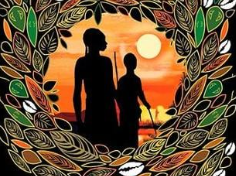 Skills and knowledge: QuestionsSkills and knowledge: Questions1Where was and when was the era of the Kingdom of Benin?2What happened at the end of the Benin era?3What beliefs and customs did the Benin have?4What changed and what stayed the same during the Benin era?5What was it like in a Benin village, can you recreate this through your own design and evaluation?Interesting factsThe people did not write down their history and instead passed it down through stories, art and legend.By the year 900, the people were using copper and zinc ores to make brass.VocabularyVocabularyWordDefinitionOgiso The title used by early rulers of Igodomigodo. It means ‘kings of the sky’. ObaThe title used by Eweka and subsequent rulers. Oba is the Yoruba word for ‘king’.ohenA priest who performed religious ceremonies.animistsPeople who believe that humans, animals and objects all have souls or spirits.brassA yellowy metal made of a mixture of copper and zinc.EdoThe name given to the Kingdom of Igodomigodo by Oba Eweka. The people also became known as the Edo people.YorubaThe name of the people from the holy city of Ife. The histories of the Edo and Yoruba people are closely linked.AD 900AD 110AD 1300-1700AD 1489AD 1553AD 1987The kingdom begins to develop. Boundaries are established around the region called Igodomigodo in what is now NigeriaThe last Ogiso of Igodomigodo, Owodo, dies and there is nobody to rule.The ‘golden age’ of Edo. It has a large, powerful army and skilled craftspeople. The Edo people begin trading with the Portuguese, who call the place ‘Benin’.The first British ships arrive in Benin. Britain becomes a major power in the slave trade and is keen to gain more control.The British enter Benin City without permission. Fighting breaks out. The Oba is exiled and the British colonise Benin.